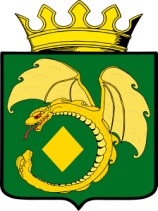 СОВЕТ МУНИЦИПАЛЬНОГО РАЙОНА  «МОГОЧИНСКИЙ РАЙОН»РЕШЕНИЕ  28 сентября  2021 года                                                                                    № 80                                г. МогочаОб отмене решения Совета муниципального района «Могочинский район» № 60 от 02.07.2013 года «Об установлении единого налога на вмененный  доход для отдельных видов деятельности» (в ред. Решения Совета от 28.11.2014 г. № 168, от 17.07.2015 г. № 223,  от 14.09.2016 г. № 318, от 14.09.2017 г. № 109, от 28.09.2018 г. № 213,  от 08.11.2019 г. № 324)          Рассмотрев протест Могочинской межрайонной прокуратуры № 07-21б-2021 от 26.08.2021г. на решение Совета муниципального района «Могочинский район» № 60 от 02.07.2013 года «Об установлении единого налога на вмененный  доход для отдельных видов деятельности», руководствуясь  Уставом муниципального района «Могочинский район»,  Совет муниципального района «Могочинский район» РЕШИЛ: 1. Признать утратившим силу решение Совета муниципального района «Могочинский район» № 60 от 02.07.2013 года «Об установлении единого налога на вмененный  доход для отдельных видов деятельности».  Настоящее решение подлежит официальному опубликованию в газете «Могочинский рабочий», а также обнародованию на специально оборудованном стенде, расположенном на первом этаже здания по адресу: Забайкальский край, г. Могоча, ул. Комсомольская, д. 13. Дополнительно настоящее решение официально опубликовать (обнародовать) на сайте администрации муниципального района «Могочинский район» в информационно-телекоммуникационной сети Интернет, размещенному по адресу: «https://mogocha.75.ru».  Настоящее решение вступает в силу после его официального опубликования.Председатель Совета                                     И.о. главы муниципального районамуниципального района                               «Могочинский район»«Могочинский район»_____________А.М. Уфимцев                         ____________    Е.А. Евдокимов